        Adı- soyadı:…………………………………………………………………………Aşağıdaki cümlelerin doğru olanlarına D, yanlış olanlarına Y yazınız.
(     )Atatürk Selanik’te doğdu.(     ) Atatürk Ankara’da öldü.(     ) Atatürk ülkemizi geliştirmek için yenilikler yaptı.(     ) Atatürk yurdumuzu düşmanlardan kurtarmak için Samsun’a gitti.(     ) Atatürk bin sekiz yüz seksen bir yılında doğdu.
Duyu organlarımız ve görevlerini eşleştirelim.Aşağıdaki  boşlukları uygun sözcüklerle dolduralım.
İnekler………………ile beslenir.Annemizin erkek kardeşi bizim …………………….olur.Hasta olan arkadaşıma……………………………………………..derim.Trafik ışıklarından yeşil ışık………………………anlamındadır.Yemeklerden önce ve sonra ellerimizi ……………………………….Bir yıl  4 mevsimdir. Aşağıya mevsimlerin adlarını ve özelliklerini yazınız.……………………………………………………………………………………………………………………………………………………………………………………………………………………………………………………………………………………………………………………………………………………………………………………………………………………………………………………………………………………………………………………………………………………………………………………………………………………………………………………………………………………………………………………………………………..Aşağıdakilerden hangisi doğal afet değildir?
            A) Sel       B)  Deprem     C)  Trafik kazasıBiz 23 Nisan’da hangi bayramı kutladık?         A. Ulusal Egemenlik ve Çocuk Bayramı B. Atatürk’ü Anma ve Gençlik ve Spor Bayramı                                                           C. Cumhuriyet BayramıAşağıdakilerden hangisi  fiziksel özelliğimiz değildir?
Saç rengi     B) Göz rengi    C)  hangi yemeği sevdiği
Aşağıdaki davranış yanlıştır?
Kitap okumak    B) Yerlere çöp atmak  C) arkadaşlarımızla yardımlaşmak Hava  durumunda   sembolünü görürsek hava nasıl olur?
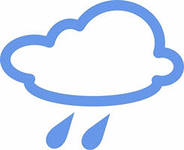                       A)Karlı              B) yağmurlu          c) bulutluAşağıdakilerden  hangisinin bir deprem çantasında bulunmasına gerek yoktur?El feneri                 B)  su ve yiyecek           C) masa örtüsüDeriKoklama duyusu organımızdır.Gözİşitme duyusu organımızdır.KulakDokunma duyusu organımızdır.DilTat alma duyusu organımızdır.burunGörme duyusu organımızdır.